Overzicht aanbieders wonen in een zorginstelling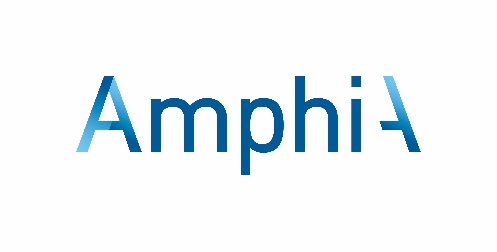 PlaatsAanbiederLocatieTelefoonMeer infoAlmkerkMijzoAltenahoveAntonia0800-0202015www.mijzo.nlAlphenThebe Wonen met ZorgThebe De Hoogt0900-8122www.thebe.nlAndelMaaswaardenDe Notenhoff0416-698400www.maaswaarden.nlBaarle NassauThebe Wonen met ZorgThebe Janshove0900-8122www.thebe.nlBavelMartha Flora (Particulier verpleeghuis)Martha Flora dementiezorg0161 550 800www.marthaflora.nlBergen op ZoomStichting Tante LouiseWZC AvondvredeWZC Het Nieuwe ABGWZC JacquelineResidentie MoermontWZC StuijvenburghKardinaal de JonghlaanWZC Vissershaven0900-9004444www.tantelouise-vivensis.nlBredaSurplusElisabethMolenstaeteVuchterhageWesterwiekDe BreedonkVredenbergh076 – 2082200www.surplusgroep.nlBredaEgalazorgLale voor Turkse ouderen BoschstraatZorgcentrum Raffy voor Indische en Molukse ouderenB. de Wildestraat076-5225150www.egalazorg.nlBredaThebe Wonen met ZorgThebe HeuvelThebe LiesboschThebe AeneasThebe De IjpelaarThebe HagaThebe BrabantparkThebe de HillenThebe LuciaThebe RuitersboschThebe Eikenbosch0900-8122www.thebe.nlBredaEgalazorgZorgcentrum De Leystroom076-5225150www.egalazorg.nlChaamThebe Wonen met ZorgThebe De Geerhof0900-8122www.thebe.nlDinteloordTante LouiseWZC De Nieuwe Haven0900-9004444www.tantelouise-vivensis.nlDongenMijzoVolckaert0162-480986www.mijzo.nlEtten-LeurAvoord Zorg en WonenHet AnbargKloostergaardFranciscushofContrfort0800-2200220www.avoord.nlFijnaartSurplusWoonzorgcentrum Fendertshof076 – 2082200www.surplusgroep.nlGeertruiden-bergMijzoVerpleeghuis de RiethorstWoonzorgcentrumMauritsstaete0800-0202015www.mijzo.nlGilzeZorgcentrumSt. FranciscusSt. Franciscus0161-458010www.stfranciscus.nlHalsterenStichting tanteLouiseWZC St. Elisabeth0900-9004444www.tantelouise-vivensis.nlHankMijzoWoonzorgcentrumDe DotterVerpleeghuis Aernswaert0800-0202015www.mijzo.nlHoevenStichting GroenhuysenKroonestede088-5574000www.groenhuysen.nlHoogerheideStichting tanteLouiseWZC Heidetuin0900-9004444www.tantelouise-vivensis.nlKaatsheuvelMijzoVerzorgingshuisWaspik0800-0202015www.mijzo.nlKlundertSurplusWoonzorgcentrum Mauritshof076 – 2082200www.surplusgroep.nlLage ZwaluweSurplusWoonzorgcentrum De Ganshoek076 – 2082200www.surplusgroep.nlMadeZorgcentrum de WijngaerdDe Wijngaerd0162-690500www.dewijngaerd.nlNieuw-VossemeerStichting tanteLouiseWZC De Vossemeren0900-9004444www.tantelouise-vivensis.nlOosterhoutMijzoDe BuurstedeDe DoelenOosterheem0162-480986www.mijzo.nlOosterhoutMijzoWoonzorgcentrumSlotjesveste0800-0202015www.mijzo.nlOssendrechtStichting tanteLouiseVerpleeghuis en WZC  Mariahove0900-9004444www.tantelouise-vivensis.nlOud GastelStichting GroenhuysenBlankershof088-5574000www.groenhuysen.nlOudenboschStichting GroenhuysenDe Zellenbergen088-5574000www.groenhuysen.nlPrinsenbeekThebe Wonen met ZorgThebe Hagedonk0900-8122www.thebe.nlPutteStichting tanteLouiseWZC De Beukenhof0900-9004444www.tantelouise-vivensis.nlRaamsdonks-veerHet Hoge VeerHet Hoge VeerRivierzicht0162-513450www.hogeveer.nlRaamsdonks-veerMijzoZorgcomplexDe kloosterhoeve(centrum voor Hunting-ton)0800-0202015www.mijzo.nlRijsbergenAvoord Zorg en WonenRijserf0800-2200220www.avoord.nlRoosendaalStichting GroenhuysenVerpleeghuisGroenhuysenDe BloemschevaertDe BrinkDe Champetter088-5574000www.groenhuysen.nlRoosendaalSt. ElisabethRoosendaalSt. Elisabeth0165-592400www.elisabethroosendaal.nlRucphenStichting GroenhuysenKerkakkers088-5574000www.groenhuysen.nlSint WillebrordStichting GroenhuysenDe Vlegter088-5574000www.groenhuysen.nlStanddaar-buitenStichting GroenhuysenDe Blomhof088-5574000www.groenhuysen.nlSteenbergenStichting tanteLouiseWZC Onze StedeVerpleeghuisDe Lindenburgh0900-9004444www.tantelouise-vivensis.nlTerheijdenSurplusWoonzorgcentrumAntonius Abt076 – 2082200www.surplusgroep.nlTeteringenZuiderhoutStichtingZuiderhout076-5784000www.wzczuiderhout.nlUlvenhoutStichtingElisabethDe Donk076-5276227www.elisabethbreda.nlWaspikMijzoWoonzorgcentrumDe Stroming0800-0202015www.mijzo.nlWerkendamMijzoZorgcentrumGoezate0800-0202015www.mijzo.nlWijk en AalburgMaaswaardenZorgcentrumWijkestein0416-698400www.maaswaarden.nlWoudrichemMijzoZorgcentrumDe Lemmenskamp0800-0202015www.mijzo.nlWouwStichting GroenhuysenLeonardushof088-5574000www.groenhuysen.nlZevenbergenSurplusWoonzorgcentrumDe Zeven SchakelsWoonzorgcentrumDe Westhoek076 – 2082200www.surplusgroep.nlZevenbergschen HoekSurplusWoonzorgcentrumSt. Martinus076 – 2082200www.surplusgroep.nlZundertAvoord Zorg en WonenDe Willaert0800-2200220www.avoord.nl